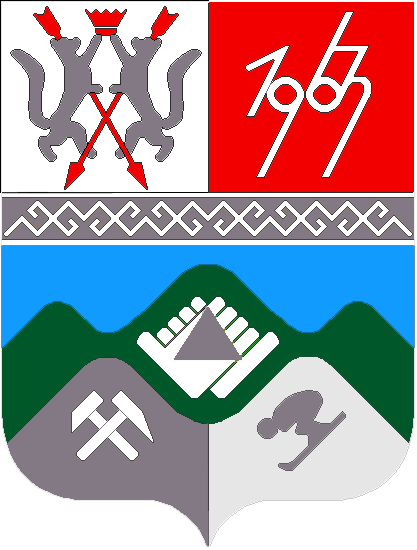 КЕМЕРОВСКАЯ ОБЛАСТЬТАШТАГОЛЬСКИЙ МУНИЦИПАЛЬНЫЙ РАЙОНАДМИНИСТРАЦИЯТАШТАГОЛЬСКОГО МУНИЦИПАЛЬНОГО РАЙОНАПОСТАНОВЛЕНИЕот «  19   » октября 2017 года  № 817-пОб утверждении комплексного плана мероприятий Таштагольского муниципального района по обеспечению поэтапного доступа социально ориентированных некоммерческих организаций, осуществляющих деятельность в социальной сфере, к бюджетным средствам, выделяемым на предоставление социальных услуг населению, использованию различных форм поддержки деятельности социально ориентированных некоммерческих организаций на 2017-2020 годыВ целях реализации на территории Кемеровской области комплекса мер, направленных на обеспечение поэтапного доступа социально ориентированных некоммерческих организаций, осуществляющих деятельность в социальной сфере, к бюджетным средствам, выделяемым на предоставление социальных услуг населению, на 2016-2020 годы, утвержденного Заместителем Председателя Правительства Российской Федерации О.Ю. Голодец 23.05.2016 № З468п-П44, 
и плана мероприятий («дорожной карты») «Поддержка доступа негосударственных организаций к предоставлению услуг в социальной сфере», утвержденного распоряжением Правительства Российской Федерации 
от 08.06.2016 № 1144-р и во исполнение  распоряжения Коллегии Администрации Кемеровской области от 27.03.2017г. № 127-р «Об утверждении комплексного плана мероприятий Кемеровской области по обеспечению поэтапного доступа социально ориентированных некоммерческих организаций, осуществляющих деятельность в социальной сфере, к бюджетным средствам, выделяемым на предоставление социальных услуг населению, использованию различных форм поддержки деятельности социально ориентированных некоммерческих организаций на 2017-2020 годы»: Утвердить прилагаемый комплексный план мероприятий Таштагольского муниципального района по обеспечению поэтапного доступа социально ориентированных некоммерческих организаций, осуществляющих деятельность в социальной сфере, к бюджетным средствам, выделяемым на предоставление социальных услуг населению, использованию различных форм поддержки деятельности социально ориентированных некоммерческих организаций на 2017-2020 годы.Настоящее постановление подлежит опубликованию на сайте Администрации  Таштагольского муниципального района и в сети-интернет.Контроль за исполнением постановления возложить на заместителя главы Таштагольского муниципального района по социальным вопросам, здравоохранению и молодежной политики Л.Н.Рябченко.Постановление вступает в силу со дня подписания.Глава Таштагольскогомуниципального района                                                                    В.Н.Макута                                                                                                                                                  от  19.10.2017г. № 817-п     Комплексный планмероприятий Таштагольского муниципального района  по обеспечению поэтапного доступа социально ориентированных некоммерческих организаций, осуществляющих деятельность в социальной сфере, к бюджетным средствам, выделяемым на предоставление социальных услуг населению, использованию различных форм поддержки деятельности социально ориентированных некоммерческих организаций на 2017-2020 годы5. Целевые показатели комплексного плана мероприятий Таштагольского муниципального района  по обеспечению поэтапного доступа негосударственных организаций, в том числе социально ориентированных некоммерческих организаций, осуществляющих деятельность в социальной сфере, к бюджетным средствам, выделяемым на предоставление социальных услуг населению, использованию различных форм поддержки деятельности социально ориентированных некоммерческих организаций                           на 2017-2020 годыУтвержденпостановлением администрации Таштагольского муниципального района№ п/пНаименование мероприятияВид документаСрок реализации мероприятияОтветственные 
исполнители123451.            Координация деятельности  по обеспечению доступа социально ориентированных некоммерческих организаций к предоставлению услуг в социальной сфере Таштагольского муниципального района1.            Координация деятельности  по обеспечению доступа социально ориентированных некоммерческих организаций к предоставлению услуг в социальной сфере Таштагольского муниципального района1.            Координация деятельности  по обеспечению доступа социально ориентированных некоммерческих организаций к предоставлению услуг в социальной сфере Таштагольского муниципального района1.            Координация деятельности  по обеспечению доступа социально ориентированных некоммерческих организаций к предоставлению услуг в социальной сфере Таштагольского муниципального района1.            Координация деятельности  по обеспечению доступа социально ориентированных некоммерческих организаций к предоставлению услуг в социальной сфере Таштагольского муниципального района1.1Определение уполномоченного органа Таштагольского муниципального района, ответственного 
за координацию деятельности по реализации мероприятий по направлениям развития и функционирования социальной сферы за счет поддержки социально ориентированных некоммерческих организаций, развития социального предпринимательства (далее – уполномоченный орган)Проект постановления Администрации Таштагольского муниципального района01.10.2017Заместитель Главы Таштагольского муниципального района В.С.ШвайгертЗаместитель Главы  Таштагольского муниципального района по социальным вопросам, здравоохранению и молодежной политики (Л.Н.Рябченко)МКУ «Управление социальной защиты населения Таштагольского района»(В.В.Мецкер)МКУ «Управление образования администрации Таштагольского муниципального района»(Е.Н.Грешилова)МКУ «Управление физической культуры и спорта 
администрации Таштагольского муниципального района(И.Е.Гредин)1.2Мониторинг предоставления услуг в социальной сфере, 
в том числе негосударственными поставщиками услуг 
в социальной сфереОтчет о предоставления социальных услуг 
в уполномоченный органежегодно 
до 1 мартаМКУ «Управление социальной защиты населения Таштагольского района»(В.В.Мецкер)МКУ «Управление образования администрации Таштагольского муниципального района»(Е.Н.Грешилова)МКУ «Управление физической культуры и спорта 
администрации Таштагольского муниципального района(И.Е.Гредин)ГБУЗ КО Таштагольская районная больница (Матовых И.В.) МКУ «Управление культуры администрации Таштагольского муниципального района» (Н.Г.Согрина)ГКУ Центр занятости населения в г.Таштаголе(Н.Г.Гредина)1.3Мониторинг реализации мер по обеспечению поэтапного доступа социально ориентированных некоммерческих организаций, осуществляющих деятельность в социальной сфере, к бюджетным средствам, выделяемым 
на предоставление социальных услуг населениюОтчет в Коллегию Администрации Кемеровской областиЕжегодно до 1 мартаЗаместитель Главы  Таштагольского муниципального района по социальным вопросам, здравоохранению и молодежной политики (Л.Н.Рябченко) Заместитель Главы Таштагольского муниципального района В.С.ШвайгертМКУ «Управление социальной защиты населения Таштагольского района»(В.В.Мецкер)МКУ «Управление образования администрации Таштагольского муниципального района»(Е.Н.Грешилова)МКУ «Управление физической культуры и спорта 
администрации Таштагольского муниципального района(И.Е.Гредин)ГБУЗ КО Таштагольская районная больница (Матовых И.В.) МКУ «Управление культуры администрации Таштагольского муниципального района» (Н.Г.Согрина)ГКУ Центр занятости населения в г.Таштаголе(Н.Г.Гредина)Таштагольское отделение Всероссийского общества инвалидов  (К.Ф.Никифоров), по согласованию)2. Совершенствование механизмов государственного регулирования, направленных на обеспечение участия негосударственных организаций в предоставлении услуг  в социальной сфере. Обеспечение доступа социально ориентированных некоммерческих организаций к реализации услуг в социальной сфере за счет бюджетных средств2. Совершенствование механизмов государственного регулирования, направленных на обеспечение участия негосударственных организаций в предоставлении услуг  в социальной сфере. Обеспечение доступа социально ориентированных некоммерческих организаций к реализации услуг в социальной сфере за счет бюджетных средств2. Совершенствование механизмов государственного регулирования, направленных на обеспечение участия негосударственных организаций в предоставлении услуг  в социальной сфере. Обеспечение доступа социально ориентированных некоммерческих организаций к реализации услуг в социальной сфере за счет бюджетных средств2. Совершенствование механизмов государственного регулирования, направленных на обеспечение участия негосударственных организаций в предоставлении услуг  в социальной сфере. Обеспечение доступа социально ориентированных некоммерческих организаций к реализации услуг в социальной сфере за счет бюджетных средств2. Совершенствование механизмов государственного регулирования, направленных на обеспечение участия негосударственных организаций в предоставлении услуг  в социальной сфере. Обеспечение доступа социально ориентированных некоммерческих организаций к реализации услуг в социальной сфере за счет бюджетных средств2.1 Мониторинг  услуг в социальной сфере Таштагольского муниципального района, оказываемых государственными и муниципальными организациями, с целью определения приоритетных для передачи негосударственным организациям, включая следующие вопросы:определение наиболее востребованных у граждан услуг (в том числе наличия очередности);определение услуг, востребованных у граждан, но не оказываемых государственными и муниципальными организациями;определение перечня стационарозамещающих услуг, к оказанию которых могут быть привлечены социально ориентированные некоммерческие организацииОтчет об определении приоритетных услуг социальной сферы для передачи на исполнение негосударственными организациями, в том числе социально ориентированными некоммерческими организациями1 раз 
в полгодаЗаместитель Главы  Таштагольского муниципального района по социальным вопросам, здравоохранению и молодежной политики (Л.Н.Рябченко) Заместитель Главы Таштагольского муниципального района В.С.ШвайгертМКУ «Управление социальной защиты населения Таштагольского района»(В.В.Мецкер)МКУ «Управление образования администрации Таштагольского муниципального района»(Е.Н.Грешилова)МКУ «Управление физической культуры и спорта 
администрации Таштагольского муниципального района(И.Е.Гредин)ГБУЗ КО Таштагольская районная больница (Матовых И.В.) МКУ «Управление культуры администрации Таштагольского муниципального района» (Н.Г.Согрина)ГКУ Центр занятости населения в г.Таштаголе(Н.Г.Гредина)2.2Внесение мероприятий и целевых показателей  в программы по обеспечению поэтапного доступа социально ориентированных некоммерческих организаций, осуществляющих деятельность 
в социальной сфере, к бюджетным средствам, выделяемым 
на предоставление услуг населению в социальной сфере, 
а также планов по их реализации, в том числе по направлениям:социального обслуживания и социальной защиты населения;развития образования в части обеспечения доступа социально ориентированных некоммерческих организаций к реализации мер по развитию научно-образовательной и творческой среды в образовательных организациях, развитию эффективной системы дополнительного образования детей;развития культуры и туризма;развития здравоохранения в части обеспечения доступа социально ориентированных некоммерческих организаций 
к предоставлению услуг по профилактике ВИЧ, вирусных гепатитов В и С;в области развития физической культуры и массового спорта;иные направленияПеречень предлагаемых мероприятий и целевых показателей  не ранее внесения соот-ветствующих изменений 
в федеральное и региональное  законодатель-ствоЗаместитель Главы  Таштагольского муниципального района по социальным вопросам, здравоохранению и молодежной политики (Л.Н.Рябченко) Заместитель Главы Таштагольского муниципального района В.С.ШвайгертМКУ «Управление социальной защиты населения Таштагольского района»(В.В.Мецкер)МКУ «Управление образования администрации Таштагольского муниципального района»(Е.Н.Грешилова)МКУ «Управление физической культуры и спорта 
администрации Таштагольского муниципального района(И.Е.Гредин)ГБУЗ КО Таштагольская районная больница (Матовых И.В.) МКУ «Управление культуры администрации Таштагольского муниципального района» (Н.Г.Согрина)ГКУ Центр занятости населения в г.Таштаголе(Н.Г.Гредина)2.3Мониторинг  непрофильных видов деятельности в организациях социальной сферы, которые возможно передать на исполнение негосударственным организациямПлан поэтапного перевода непрофильных видов деятельности организацияхна аутсорсингПо мере необходимостиЗаместитель Главы  Таштагольского муниципального района по социальным вопросам, здравоохранению и молодежной политики (Л.Н.Рябченко) Заместитель Главы Таштагольского муниципального района В.С.ШвайгертМКУ «Управление социальной защиты населения Таштагольского района»(В.В.Мецкер)МКУ «Управление образования администрации Таштагольского муниципального района»(Е.Н.Грешилова)МКУ «Управление физической культуры и спорта 
администрации Таштагольского муниципального района(И.Е.Гредин)ГБУЗ КО Таштагольская районная больница (Матовых И.В.) МКУ «Управление культуры администрации Таштагольского муниципального района» (Н.Г.Согрина)ГКУ Центр занятости населения в г.Таштаголе(Н.Г.Гредина)Таштагольское отделение Всероссийского общества инвалидов  (К.Ф.Никифоров), по согласованию)2.4Отчет о реализации в Таштагольском муниципальном районе  мер по обеспечению доступа социально ориентированных некоммерческих организаций к предоставлению услуг 
в социальной сфере и механизмов их поддержкиОтчет 
в уполномоченный орган, Коллегию Администрации Кемеровской области, соответствующие (отраслевые) федеральные органы исполнительной властиЕжегодно 
до 1 мартаЗаместитель Главы  Таштагольского муниципального района по социальным вопросам, здравоохранению и молодежной политики (Л.Н.Рябченко) Заместитель Главы Таштагольского муниципального района В.С.ШвайгертМКУ «Управление социальной защиты населения Таштагольского района»(В.В.Мецкер)МКУ «Управление образования администрации Таштагольского муниципального района»(Е.Н.Грешилова)МКУ «Управление физической культуры и спорта 
администрации Таштагольского муниципального района(И.Е.Гредин)ГБУЗ КО Таштагольская районная больница (Матовых И.В.) МКУ «Управление культуры администрации Таштагольского муниципального района» (Н.Г.Согрина)ГКУ Центр занятости населения в г.Таштаголе(Н.Г.Гредина)3. Развитие механизмов поддержки  негосударственных организаций, предоставляющих услуги  в социальной сфере3. Развитие механизмов поддержки  негосударственных организаций, предоставляющих услуги  в социальной сфере3. Развитие механизмов поддержки  негосударственных организаций, предоставляющих услуги  в социальной сфере3. Развитие механизмов поддержки  негосударственных организаций, предоставляющих услуги  в социальной сфере3. Развитие механизмов поддержки  негосударственных организаций, предоставляющих услуги  в социальной сфере3.1Содействие развитию кадрового потенциала социально ориентированных некоммерческих организаций в области подготовки (в отношении соц. защиты проведение консультаций) , переподготовки и повышения квалификации работников и добровольцев.План мероприятий, отчёты о проведённых мероприятиях 
в уполномоченный органВ течение годаЗаместитель Главы  Таштагольского муниципального района по социальным вопросам, здравоохранению и молодежной политики (Л.Н.Рябченко) Заместитель Главы Таштагольского муниципального района В.С.ШвайгертМКУ «Управление социальной защиты населения Таштагольского района»(В.В.Мецкер)МКУ «Управление образования администрации Таштагольского муниципального района»(Е.Н.Грешилова)МКУ «Управление физической культуры и спорта 
администрации Таштагольского муниципального района(И.Е.Гредин)ГБУЗ КО Таштагольская районная больница (Матовых И.В.) МКУ «Управление культуры администрации Таштагольского муниципального района» (Н.Г.Согрина)ГКУ Центр занятости населения в г.Таштаголе(Н.Г.Гредина)3.2Проведение информационной кампании по продвижению услуг в социальной сфере, предоставляемых социально ориентированными некоммерческими организациями, социальными предпринимателями и организациями государственно-частного партнёрства в социальной сфере, поддержке благотворительности и добровольчества 
на территории Таштагольского районаПлан проведения и отчеты о проведении информационной кампании, информационные, презентационные  материалы на сайте Администрации Таштагольского муниципального районаЕжеквартально с 01.07.2017Заместитель Главы Таштагольского муниципального района В.С.ШвайгертЗаместитель Главы  Таштагольского муниципального района по социальным вопросам, здравоохранению и молодежной политики (Л.Н.Рябченко) МКУ «Управление социальной защиты населения Таштагольского района»(В.В.Мецкер)МКУ «Управление образования администрации Таштагольского муниципального района»(Е.Н.Грешилова)МКУ «Управление физической культуры и спорта 
администрации Таштагольского муниципального района(И.Е.Гредин)ГБУЗ КО Таштагольская районная больница (Матовых И.В.) МКУ «Управление культуры администрации Таштагольского муниципального района» (Н.Г.Согрина)ГКУ Центр занятости населения в г.Таштаголе(Н.Г.Гредина)4. Формирование условий для обеспечения доступа негосударственных организаций к оказанию услуг в социальной сфере, в том числе развитие конкурентных механизмов предоставления услуг в социальной сфере, развитие механизмов государственно-частного партнерства 
в социальной сфере4. Формирование условий для обеспечения доступа негосударственных организаций к оказанию услуг в социальной сфере, в том числе развитие конкурентных механизмов предоставления услуг в социальной сфере, развитие механизмов государственно-частного партнерства 
в социальной сфере4. Формирование условий для обеспечения доступа негосударственных организаций к оказанию услуг в социальной сфере, в том числе развитие конкурентных механизмов предоставления услуг в социальной сфере, развитие механизмов государственно-частного партнерства 
в социальной сфере4. Формирование условий для обеспечения доступа негосударственных организаций к оказанию услуг в социальной сфере, в том числе развитие конкурентных механизмов предоставления услуг в социальной сфере, развитие механизмов государственно-частного партнерства 
в социальной сфере4. Формирование условий для обеспечения доступа негосударственных организаций к оказанию услуг в социальной сфере, в том числе развитие конкурентных механизмов предоставления услуг в социальной сфере, развитие механизмов государственно-частного партнерства 
в социальной сфере4.1Реализация мер поддержки социального предпринимательстваПроект правового акта администрации Таштагольского муниципального районаВ течение годаЗаместитель Главы Таштагольского муниципального района( В.С.Швайгерт)Начальник Финансового управления Таштагольского муниципального района (Л.А.Моисеева )4.2Включение в государственные программы в области образования, здравоохранения, социальной поддержки населения, культуры, спорта и туризма дополнительных мероприятий по поддержке деятельности негосударственных организаций, оказывающих услуги в социальной сфере, и развитию государственно-частного партнёрства в социальной сфереПроекты постановлений Коллегии Администрации Кемеровской области о внесении изменений в постановления Коллегии Администрации Кемеровской области об утверждении государственных программ Кемеровской областиВ течение годаМКУ «Управление социальной защиты населения Таштагольского района»(В.В.Мецкер)МКУ «Управление образования администрации Таштагольского муниципального района»(Е.Н.Грешилова)МКУ «Управление физической культуры и спорта 
администрации Таштагольского муниципального района(И.Е.Гредин)ГБУЗ КО Таштагольская районная больница (Матовых И.В.) МКУ «Управление культуры администрации Таштагольского муниципального района» (Н.Г.Согрина)ГКУ Центр занятости населения в г.Таштаголе(Н.Г.Гредина)4.3Выявление и устранение барьеров в передаче оказания услуг 
в социальной сфере негосударственным организациямдалее 1 раз 
в полгодаМКУ «Управление социальной защиты населения Таштагольского района»(В.В.Мецкер)МКУ «Управление образования администрации Таштагольского муниципального района»(Е.Н.Грешилова)МКУ «Управление физической культуры и спорта 
администрации Таштагольского муниципального района(И.Е.Гредин)ГБУЗ КО Таштагольская районная больница (Матовых И.В.) МКУ «Управление культуры администрации Таштагольского муниципального района» (Н.Г.Согрина)ГКУ Центр занятости населения в г.Таштаголе(Н.Г.Гредина)4.4Организация и проведение информационных, образовательных, консультационных, обучающих мероприятий  по вопросам предоставления услуг населению в социальной сфере для представителей негосударственных организацийПлан мероприятий, отчёты о проведённых мероприятиях в уполномоченный органВ течение годаЗаместитель Главы Таштагольского муниципального района В.С.ШвайгертЗаместитель Главы  Таштагольского муниципального района по социальным вопросам, здравоохранению и молодежной политики (Л.Н.Рябченко) МКУ «Управление социальной защиты населения Таштагольского района»(В.В.Мецкер)МКУ «Управление образования администрации Таштагольского муниципального района»(Е.Н.Грешилова)МКУ «Управление физической культуры и спорта 
администрации Таштагольского муниципального района(И.Е.Гредин)ГБУЗ КО Таштагольская районная больница (Матовых И.В.) МКУ «Управление культуры администрации Таштагольского муниципального района» (Н.Г.Согрина)ГКУ Центр занятости населения в г.Таштаголе(Н.Г.Гредина)Таштагольское отделение Всероссийского общества инвалидов  (К.Ф.Никифоров), по согласованию)ПоказательЕдиница измерения2017год2018год2019год2020год1. Доля средств бюджета Таштагольского муниципального района, выделяемых негосударственным организациям (в том числе социально ориентированным некоммерческим организациям), в общем объеме средств, выделенных на предоставление услуг в соответствующей сфере:социального обслуживания и социального сопровожденияпроцентов01,01,02,0образованияпроцентов0000охраны здоровья населенияпроцентов0,50,5050,5культурыпроцентов0000физической культуры и массового спортапроцентов0,10,2002500,32. Удельный вес негосударственных организаций, оказывающих социальные услуги, от общего количества организаций всех форм собственности, предоставляющих услуги в соответствующей сфере:социального обслуживания и социального сопровожденияпроцентов08,810,010,0образованияпроцентов00,10,10,2охраны здоровья населенияпроцентов1,01,52,02,5культурыпроцентов000,10.1физической культуры и массового спортапроцентов0.10.20.250.3